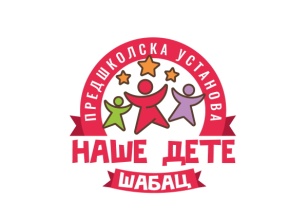 ПУ „НАШЕ ДЕТЕ“ ШабацГосподар Јевремова 23 | 15000 ШабацТел: +381 (15) 304-750, (15) 304-751              E-mail: info@nasedete.org                          Web: www.nasedete.rsДеловодни број: 882/02Датум: 15.04.2019. годинеНа основу чл. 116. Закона о јавним набавкама („Сл. гласник РС“ бр. 124/2012, 14/2015, 68/2015) Предшколска установа „Наше дете“ Шабац, ул. Господар Јевремова бр. 23., објављује :ОБАВЕШТЕЊЕ О ЗАКЉУЧЕНОМ УГОВОРУВрста поступка: поступак јавне набавке мале вредностиПодаци о наручиоцу: Предшколска установа „Наше дете“ Шабац, ул. Господар Јевремова бр. 23, ШабацВрста наручиоца: УстановаПредмет јавне набавке:добра – гвожђарски материјалВредност уговора о јавној набавци:366.343,33   динара без ПДВ-акритеријум за доделу уговора:најнижа понуђена ценаброј примљених понуда: 2највиша и најнижа понуђена цена:највиша: 489.140,00   динара без ПДВ-анајнижа:  366.343,33 динара без ПДВ-анајвиша и најнижа понуђена цена код прихватљивих понуда:највиша: 366.343,33 дин без ПДВ-а      најнижа: 366.343,33 дин без ПДВ-а део или вредност уговора који ће се извршити преко подизвођача: немадатум доношења одлуке о додели уговора:05.04.2019. године10) датум закључења уговора: 12.04.2019. године11) основни подаци о добављачу:       СТР „Метал Р.Д.“ Шабац. ул. Мачванска бр. 57 15000 Шабац,        Матични број: 53942679; ПИБ:100126068;                                                   12) период важења уговора: Уговор се закључује на период од годину дана од дана када га потпишу обе уговорне стране